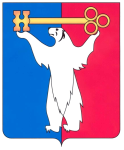 РОССИЙСКАЯ ФЕДЕРАЦИЯКРАСНОЯРСКИЙ КРАЙНОРИЛЬСКИЙ ГОРОДСКОЙ СОВЕТ ДЕПУТАТОВР Е Ш Е Н И ЕОб утверждении повестки дня 19 сессии Норильского городского Совета депутатовРассмотрев проект повестки дня 19 сессии Норильского городского Совета депутатов, Городской СоветРЕШИЛ:Утвердить повестку дня 19 сессии Норильского городского Совета депутатов:1. О состоянии оперативной обстановки и результатах оперативно-служебной деятельности Отдела МВД России по г. Норильску за 8 месяцев 2014 года;2. О внесении изменений в решение Городского Совета от 17.12.2013       № 14/4-279 «Об утверждении Местной программы приватизации имущества муниципального образования город Норильск на 2014 год»;3. О внесении изменений в решение Городского Совета от 28.05.2002       № 21-241 «Об утверждении Положения о порядке приватизации муниципального имущества муниципального образования город Норильск»;4. О внесении изменений в решение Городского Совета от 19.12.2005       № 59-834 «Об утверждении Положения о собственности и реализации прав собственника муниципального образования город Норильск»;5. Об утверждении Регламента Контрольно-счетной палаты города Норильска;6. О внесении изменений в решение Городского Совета от 21.10.2008      № 14-328 «Об утверждении Положения о материально-техническом и организационном обеспечении деятельности органов местного самоуправления муниципального образования город Норильск»;7. О внесении изменений в решение Городского Совета от 29.06.2010      № 27-660 «Об утверждении Положения о порядке и условиях найма жилых помещений муниципального жилищного фонда коммерческого использования муниципального образования город Норильск»;8. О внесении изменений в решение Городского Совета от 19.12.2005      № 59-836 «Об утверждении Положения об общежитиях муниципального жилищного фонда муниципального образования город Норильск»;9. О внесении изменений в решение Городского Совета от 22.02.2011      № 31-755 «Об утверждении Положения о маневренном фонде муниципального жилищного фонда муниципального образования город Норильск»;10. О внесении изменений в решение Городского Совета от 17.02.2009     № 17-407 «Об утверждении Положения об Управлении по делам культуры и искусства Администрации города Норильска в новой редакции»;11. Об утверждении структуры Администрации города Норильска;12. О внесении изменений в решение Городского Совета от 21.09.2010     № 28-676 «Об установлении дополнительных мер социальной поддержки и социальной помощи для отдельных категорий граждан, предоставляемых за счет средств бюджета муниципального образования город Норильск»;13. О внесении изменений в решение Городского Совета от 16.02.2010     № 24-587 «Об утверждении Положения об оказании социальной помощи из средств местного бюджета социально-незащищенным гражданам и семьям, проживающим в муниципальном образовании город Норильск»;14. О внесении изменения в решение Городского Совета от 21.10.2008     № 14-330 «Об утверждении Положения о порядке назначения и выплаты персональной надбавки к пенсии лицам, удостоенным звания «Почетный гражданин города Норильска»;15. О внесении изменений в решение Городского Совета от 25.09.2012     № 5/4-95 «О создании комиссии по восстановлению прав реабилитированных жертв политических репрессий»;16. О внесении изменений в решение Городского Совета от 15.05.2012     № 3/4-40 «О создании административных комиссий муниципального образования город Норильск»;17. О наделении Администрации города Норильска отдельными полномочиями органов местного самоуправления, предусмотренными Трудовым кодексом Российской Федерации;18. О назначении публичных слушаний по внесению изменений и дополнений в Устав муниципального образования город Норильск;19. О внесении изменений в решение Городского Совета от 24.12.2007     № 7-136 «Об утверждении Положения о порядке и условиях проведения конкурса на замещение должности Руководителя Администрации города Норильска»;21. Об утверждении состава экспертной рабочей группы для проведения экспертизы общественных инициатив;22. О назначении помощника депутата Городского Совета;23. О досрочном прекращении полномочий депутата Городского Совета Шмакова С.А;24. Об изменении состава комиссии Городского Совета по законности и местному самоуправлению.« 23 » сентября 2014 год№ 19/4-394Глава города НорильскаО.Г. Курилов